SlunceCíl: Žák popíše stavbu Slunce a procesy, které se v něm odehrávají. Uvede, co můžeme o naší nejbližší hvězdě zjistit spektrální analýzou.
Cílová skupina: žáci 8. a 9. třídy ZŠ, SŠ
Pomůcky: připojení k internetu, pastelky nebo fixySlunce________________________________________________________Jaká je teplota na povrchu Slunce?5 500 K5 877 K5 778 KCo jsou to sluneční skvrny? V jaké části Slunce se nachází?………………………………………………………………………………………………………………………………………………………………………………………………………………………………………………………………………………………………………………………………………………………………………………………………………………………………………………………………………………………………Jaké druhy záření Slunce vyzařuje?………………………………………………………………………………………………………………………………………………………………………………………………………………………………………………………………………………………………………………………………………………………………………Nakresli, jak vypadá sluneční spektrum po rozkladu na optické mřížce. Jaké barvy můžeme vidět?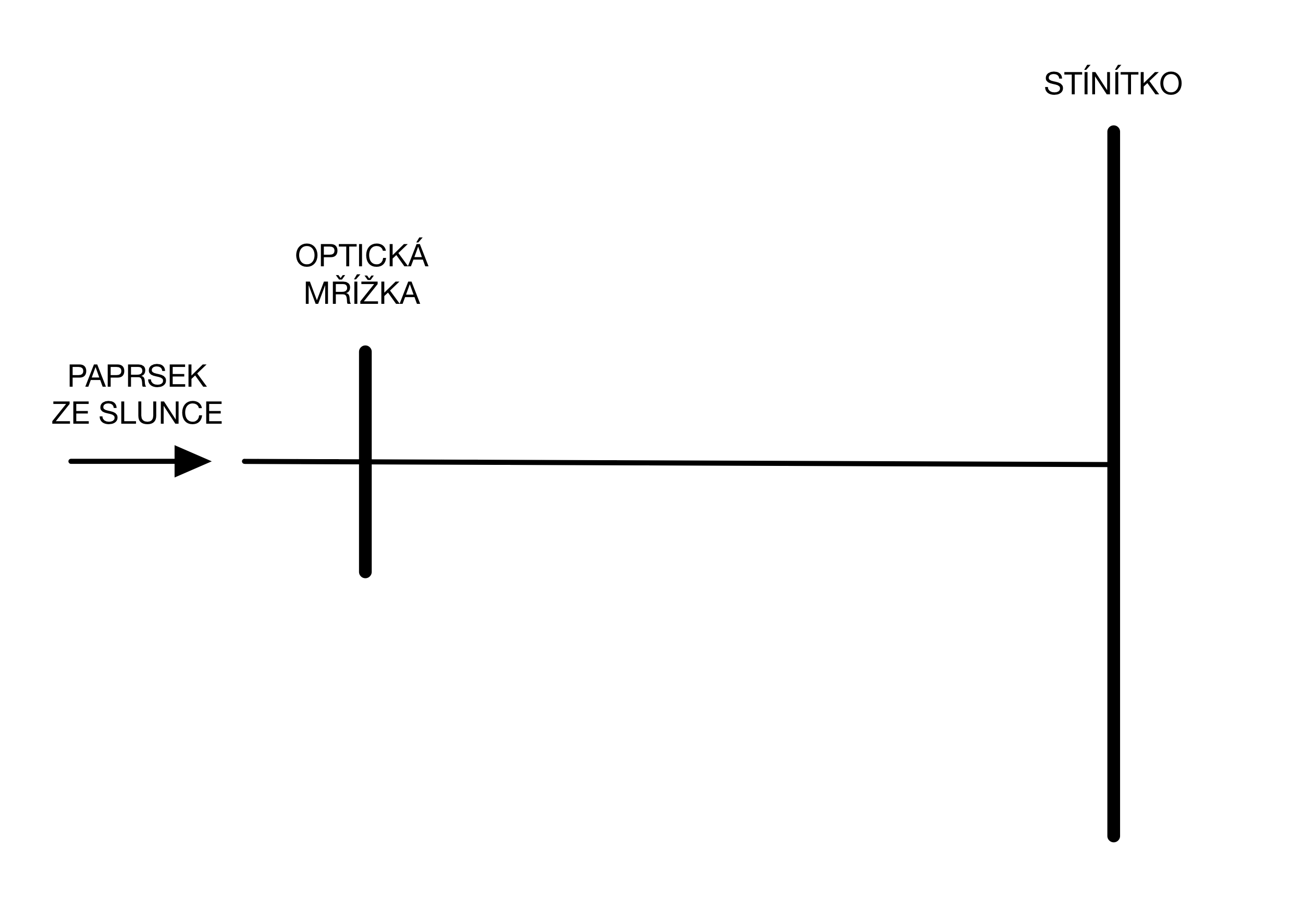 ………………………………………………………………………………………………………………………………………………………………………………………………………………………………………………Co jsou to spektrální čáry? Dokresli některé do spektra na obrázku.……………………………………………………………………………………………………………………………………………………………………………………………………………………………………………………………………………………………………………………………………………………………………..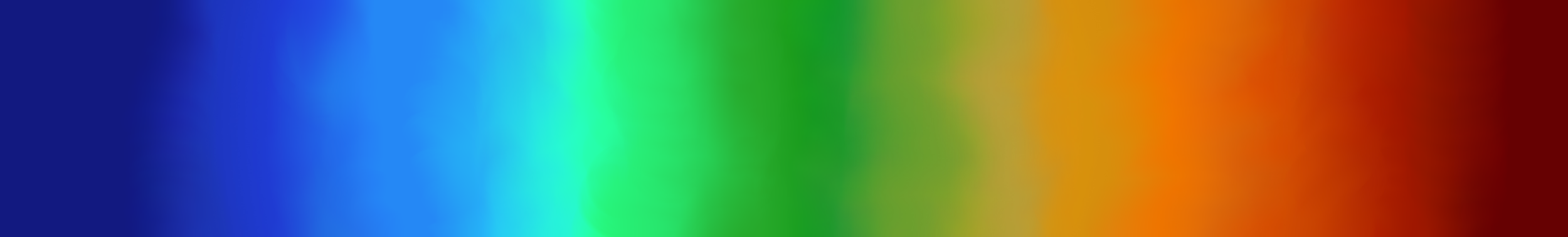 Označ v obrázku správně jednotlivé vrstvy a části Slunce. Možnosti: zářivá zóna, protuberance, jádro, povrchové slupky (chromosféra, fotosféra), konvektivní zóna, koróna, sluneční skvrny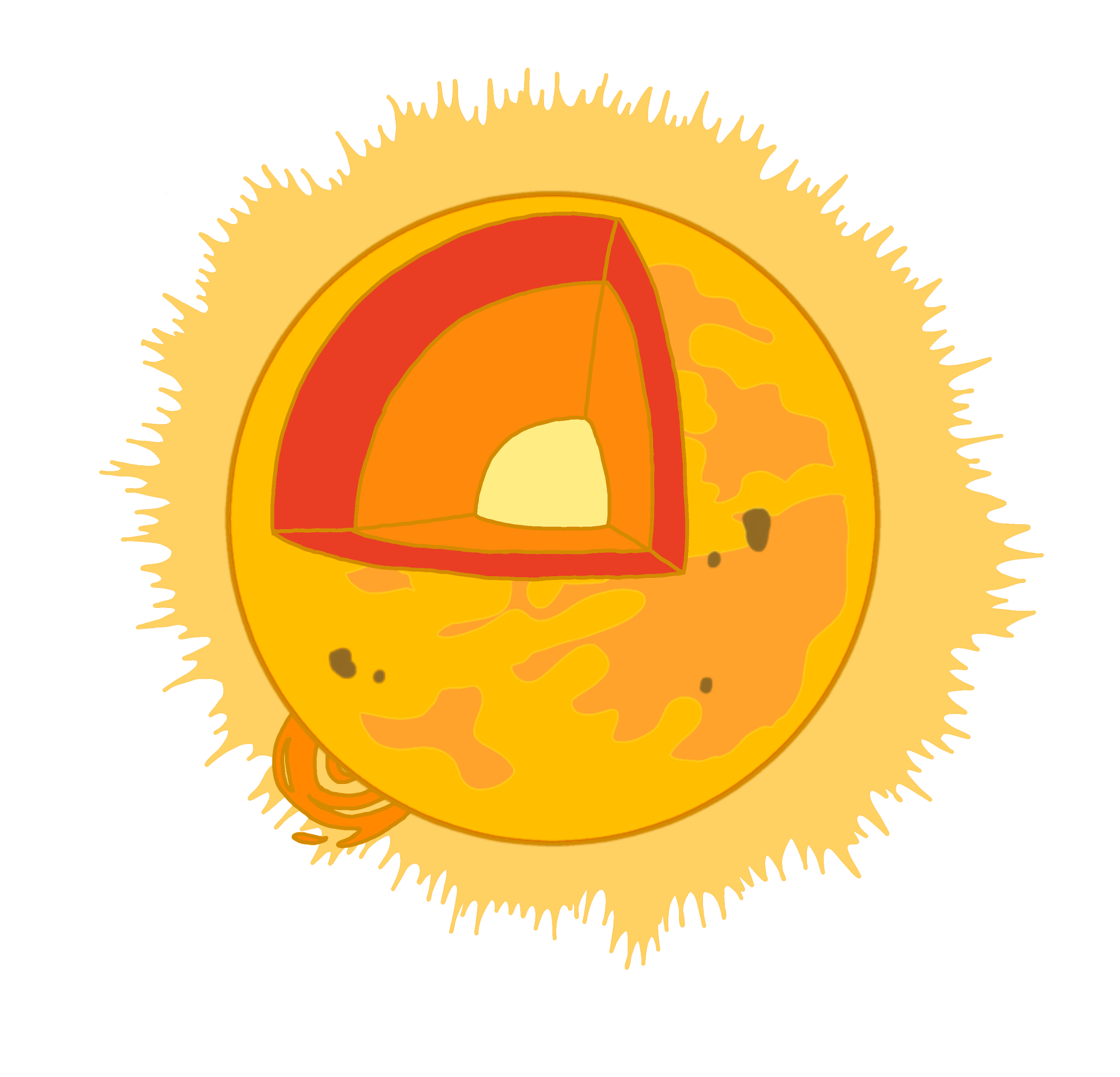 Co se děje v jádře Slunce?………………………………………………………………………………………………………………………………………………………………………………………………………………………………………………………………………………………………………………………………………………………………………………Dokresli, jak vypadá magnetické pole Slunce. Jaké děje s magnetickým polem souvisejí?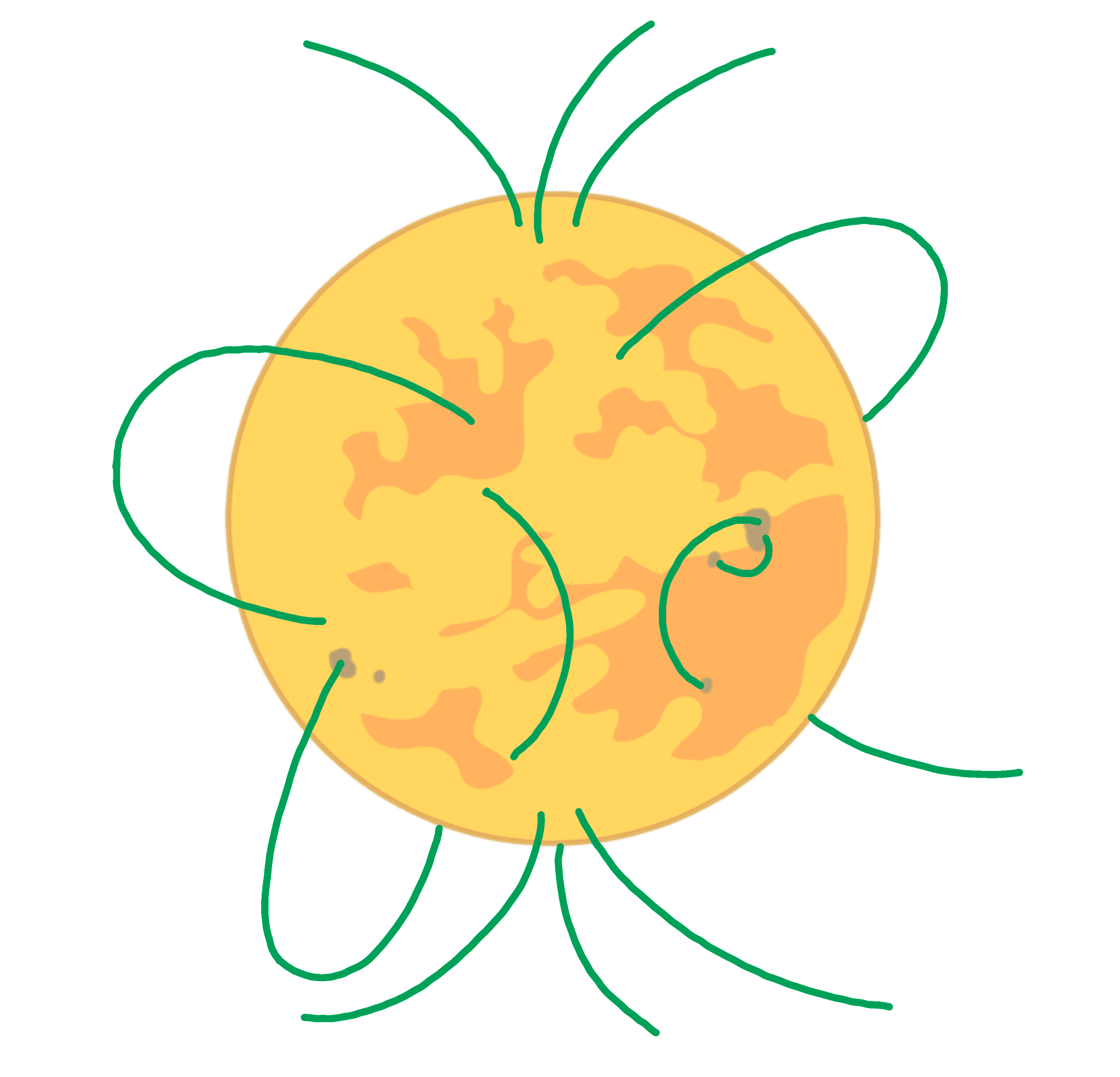 …………………………………………………….
…………………………………………………….
…………………………………………………….
…………………………………………………….
…………………………………………………….
.Co jsem se touto aktivitou naučil(a):……………………………………………………………………………………………………………………………………………………………………………………………………………………………………………………………………………………………………………………………………………………………………… Autor: Eliška Postavová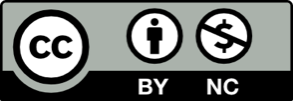 Toto dílo je licencováno pod licencí Creative Commons [CC BY-NC 4.0]. Licenční podmínky navštivte na adrese [https://creativecommons.org/choose/?lang=cs].